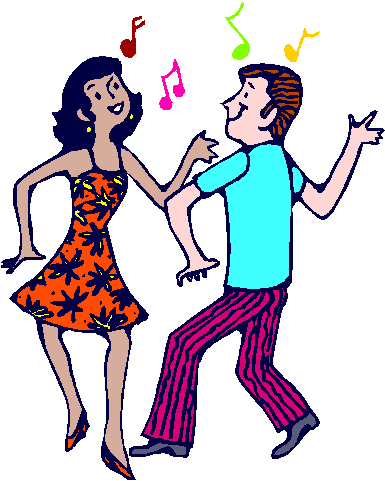                              are invited to a Middle School dance.Who:	7th & 8th grade students from St. Ambrose, St. Bernadette, Nativity & Holy Spirit Catholic SchoolsWhen:      February 7, 2020Time:	7:00 – 9:00 PMWhere:	St. Ambrose Parish Hall (to the right of the church)Cost:	$7.00   --   Light snacks will be providedYou must be a registered student from one of the above listed schools to be admitted.  Please wear appropriate clothing:  NO crop tops, spaghetti straps, yoga pants, or tight/short attire will be permitted.  NO cell phones, cameras or other electronic devices.** Adults must park and come into the Parish Hall for pick-up.  Students will not be released without a parent or guardian.                                           